Origin InformationAsylum & Immigration Job and Person DetailsDBS Checks  Certificate of Good ConductTravel and ExpensesDeclarationPlease upload onto Perspective Lite or Sharepoint, alternatively return to;                       Traded TeamHR Services, John Hadfield House, Dale Road, Matlock, DE4 3RDAny queries about completing this form, please email traded@derbyshire.gov.ukSHARED SERVICES CENTRE USE ONLYSHARED SERVICES CENTRE USE ONLYSHARED SERVICES CENTRE USE ONLYSHARED SERVICES CENTRE USE ONLYNON-TEACHING SECONDMENT FORM               Part A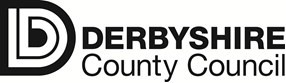 SAP No.Checked ByNON-TEACHING SECONDMENT FORM               Part AFile LogA&I CheckNON-TEACHING SECONDMENT FORM               Part ACRB IssuedMed IssuedNON-TEACHING SECONDMENT FORM               Part ACRB Clear/PortMed ClearNON-TEACHING SECONDMENT FORM               Part ANQT NotificationQTSNON-TEACHING SECONDMENT FORM               Part AContractSection 1NON-TEACHING SECONDMENT FORM               Part AFor schools that have implemented Single StatusFor schools that have implemented Single StatusFor schools that have implemented Single StatusFor schools that have implemented Single StatusFor schools that have implemented Single StatusFor schools that have implemented Single StatusThis section is to be completed by the School This section is to be completed by the School This section is to be completed by the School This section is to be completed by the School This section is to be completed by the School This section is to be completed by the School If an employee is commencing a secondment, please detail the employee’s new FIXED TERM seconded post below, before proceeding to Part B to detail the changes to the employee’s existing post.If an employee is commencing a secondment, please detail the employee’s new FIXED TERM seconded post below, before proceeding to Part B to detail the changes to the employee’s existing post.If an employee is commencing a secondment, please detail the employee’s new FIXED TERM seconded post below, before proceeding to Part B to detail the changes to the employee’s existing post.If an employee is commencing a secondment, please detail the employee’s new FIXED TERM seconded post below, before proceeding to Part B to detail the changes to the employee’s existing post.If an employee is commencing a secondment, please detail the employee’s new FIXED TERM seconded post below, before proceeding to Part B to detail the changes to the employee’s existing post.If an employee is commencing a secondment, please detail the employee’s new FIXED TERM seconded post below, before proceeding to Part B to detail the changes to the employee’s existing post.SchoolSchoolSchool DfE noSchool DfE noSchool DfE noSchool DfE noSchool DfE noSchool DfE noSchool DfE noSchool DfE noSchool DfE noAppointment DetailsAppointment DetailsAppointment DetailsAppointment DetailsAppointment DetailsAppointment DetailsAppointment DetailsAppointment DetailsAppointment DetailsAppointment DetailsAppointment DetailsAppointment DetailsAppointment DetailsAppointment DetailsAppointment DetailsAppointment DetailsAppointment DetailsAppointment DetailsAppointment DetailsAppointment DetailsAppointment DetailsAppointment DetailsAppointment DetailsAppointment DetailsAppointment DetailsAppointment DetailsAppointment DetailsAppointment DetailsAppointment DetailsAppointment DetailsAppointment DetailsAppointment DetailsAppointment DetailsAppointment DetailsAppointment DetailsAppointment DetailsAppointment DetailsAppointment DetailsAppointment DetailsAppointment DetailsAppointment DetailsAppointment DetailsAppointment DetailsAppointment DetailsAppointment DetailsAppointment DetailsAppointment DetailsAppointment DetailsAppointment DetailsAppointment DetailsAppointment DetailsAppointment DetailsAppointment DetailsTitleMrMrMrsMrsMrsMrsMissMissMissMissMsMsMsDrDrDrDrOther (specify)Other (specify)Other (specify)Other (specify)Other (specify)Other (specify)Other (specify)Other (specify)Initial(s)Initial(s)Initial(s)Initial(s)Forename(s)Forename(s)Forename(s)Forename(s)Forename(s)Forename(s)Forename(s)Forename(s)Forename(s)SurnameSurnameSurnameSurnameJob TitleJob TitlePlease Tick one or Specify in appropriate boxPlease Tick one or Specify in appropriate boxPlease Tick one or Specify in appropriate boxPlease Tick one or Specify in appropriate boxPlease Tick one or Specify in appropriate boxPlease Tick one or Specify in appropriate boxPlease Tick one or Specify in appropriate boxPlease Tick one or Specify in appropriate boxPlease Tick one or Specify in appropriate boxPlease Tick one or Specify in appropriate boxPlease Tick one or Specify in appropriate boxPlease Tick one or Specify in appropriate boxPlease Tick one or Specify in appropriate boxJOB FAMILYBPSSchool Business AssistantSchool Business OfficerSchool Business Services ManagerSchool Business Services ManagerSchool Resources ManagerHead of School Business & ResourcesHead of School Business & ResourcesJOB FAMILYSTLLearning Support AssistantTeaching & Learning AssistantSpecialist Teaching & Learning AssistantSpecialist Teaching & Learning AssistantTeam LeaderLearning MentorLearning MentorJOB FAMILYCAMCleanerCaretakerSite SupervisorSite SupervisorSite ManagerFacilities managerFacilities managerJOB FAMILYCATCatering AssistantCookCatering SupervisorCatering SupervisorCatererJOB FAMILYSUSMidday supervisorSenior Midday SupervisorJOB FAMILYSUSMidday supervisorSenior Midday SupervisorDoes this job purely relate to extended or ‘wraparound’ servicesDoes this job purely relate to extended or ‘wraparound’ servicesDoes this job purely relate to extended or ‘wraparound’ servicesDoes this job purely relate to extended or ‘wraparound’ servicesDoes this job purely relate to extended or ‘wraparound’ servicesYes / NoYes / NoJOB FAMILYSCIPlay WorkerSchool NurseDoes this job purely relate to extended or ‘wraparound’ servicesDoes this job purely relate to extended or ‘wraparound’ servicesDoes this job purely relate to extended or ‘wraparound’ servicesDoes this job purely relate to extended or ‘wraparound’ servicesDoes this job purely relate to extended or ‘wraparound’ servicesYes / NoYes / NoOther (Specify)Job TitleJob FamilyBenchmark ReferenceBenchmark ReferenceJE PointsName of previous post holder if applicableStart date for this appointmentFirst date of appointment with this schoolDate Med 1 issued by schoolFixed term end date**If fixed term, enter the date or approximate date of termination & select one of the following reasons for temporary appointment*If fixed term, enter the date or approximate date of termination & select one of the following reasons for temporary appointment*If fixed term, enter the date or approximate date of termination & select one of the following reasons for temporary appointment*If fixed term, enter the date or approximate date of termination & select one of the following reasons for temporary appointment*If fixed term, enter the date or approximate date of termination & select one of the following reasons for temporary appointment*If fixed term, enter the date or approximate date of termination & select one of the following reasons for temporary appointment*If fixed term, enter the date or approximate date of termination & select one of the following reasons for temporary appointment*If fixed term, enter the date or approximate date of termination & select one of the following reasons for temporary appointmentPending staffing reviewPending staffing reviewPending established appointmentPending established appointmentFluctuating pupil nosMaternity/Sickness coverMaternity/Sickness covername of employee coveringname of employee coveringAdditional fundingAdditional fundingDetail fundingDetail fundingOtherOtherPlease statePlease stateHours per weekWeeks per yearGradePay PointTo be completed only for Teaching Assistant or equivalent posts within Job Family STLPlease tick one box only confirming what the employee was doing prior to taking up this post. To be completed only for Teaching Assistant or equivalent posts within Job Family STLPlease tick one box only confirming what the employee was doing prior to taking up this post. To be completed only for Teaching Assistant or equivalent posts within Job Family STLPlease tick one box only confirming what the employee was doing prior to taking up this post. To be completed only for Teaching Assistant or equivalent posts within Job Family STLPlease tick one box only confirming what the employee was doing prior to taking up this post. To be completed only for Teaching Assistant or equivalent posts within Job Family STLPlease tick one box only confirming what the employee was doing prior to taking up this post. To be completed only for Teaching Assistant or equivalent posts within Job Family STLPlease tick one box only confirming what the employee was doing prior to taking up this post. To be completed only for Teaching Assistant or equivalent posts within Job Family STLPlease tick one box only confirming what the employee was doing prior to taking up this post. To be completed only for Teaching Assistant or equivalent posts within Job Family STLPlease tick one box only confirming what the employee was doing prior to taking up this post. OriginPlease tickPlease tickPlease tickPlease tickPlease tick1st Employment in Teaching – not immediately after training1STAFT1st Employment in Teaching – Employment based teacher training1STEBR1st Employment in Teaching – Immediately after training1STIMMNon-Education Employment – Other EmploymentEMPOTHNon-Education Employment – Public SectorEMPPUBNon-Education Employment – Self-EmploymentEMPSLFBreak for family reasonsFAMBRKNot Applicable – Change of ContractNOTAPPNot KnownNOTKNWOther BreakOTHBRKOther Education post in England or WalesOTHEDUOtherOTHERROther Education post outside the UKOTHFOROther Education post in Scotland or Northern IrelandOTHSNITeaching post within a 6th Form College in England or WalesTCH6THTeaching post with a University, FE/HE college in England or WalesTCHFHETeaching post outside the UKTCHFORTeaching post within an independent school in England or WalesTCHINDTeaching post within the LA sector (school or central staff)TCHLEATeaching post in Scotland or Northern IrelandTCHSNIUnemployed and seeking workUNEMPLWith effect from 29 February 2008 Sections 15-25 of the Immigration Asylum and Nationality Act came into force. By authorising this form, you are confirming that you have verified original documentation and retained copies within school in accordance with ‘The Immigration Asylum and Nationality Act 2006 - Guidelines for Schools’.When submitting this form, please provide a copy of the relevant person profile and job specification. Alternatively, if this position has been advertised through Derbyshire County Council’s Traded Services, then the job number may be provided instead using the box below.When submitting this form, please provide a copy of the relevant person profile and job specification. Alternatively, if this position has been advertised through Derbyshire County Council’s Traded Services, then the job number may be provided instead using the box below.Job Reference Number (Please use the following format; JOB/YY/NNNNN)JOB/If you have adopted the DCC policy on portability of DBS checks and accepted a DBS clearance already undertaken by DCC for this employee, please provideIf you have adopted the DCC policy on portability of DBS checks and accepted a DBS clearance already undertaken by DCC for this employee, please provideIf you have adopted the DCC policy on portability of DBS checks and accepted a DBS clearance already undertaken by DCC for this employee, please provideIf you have adopted the DCC policy on portability of DBS checks and accepted a DBS clearance already undertaken by DCC for this employee, please provideDisclosure number                                                        Date of disclosureIf the employee has worked abroad for 6 months or more since the age of 18, they will also be required to provide a Certificate of Good Conduct from the countries in which they worked.If the employee has worked abroad for 6 months or more since the age of 18, they will also be required to provide a Certificate of Good Conduct from the countries in which they worked.If the employee has worked abroad for 6 months or more since the age of 18, they will also be required to provide a Certificate of Good Conduct from the countries in which they worked.If the employee has worked abroad for 6 months or more since the age of 18, they will also be required to provide a Certificate of Good Conduct from the countries in which they worked.Does the employee require a CGC?YES/NOIf yes has the employee provided a satisfactory CGC?YES/NOIf the employee has been unable to obtain a CGC are you happy to proceed with employment?If the employee has been unable to obtain a CGC are you happy to proceed with employment?If the employee has been unable to obtain a CGC are you happy to proceed with employment?YES/NOWill the employee submit job related Travel claims?YES/NOIf yes, please complete a Notification of Vehicle Details Form and submit with this formDeclarationDeclarationDeclarationSHARED SERVICES CENTRE USE ONLY - Initials / DateSHARED SERVICES CENTRE USE ONLY - Initials / DateSHARED SERVICES CENTRE USE ONLY - Initials / DateSHARED SERVICES CENTRE USE ONLY - Initials / DateNON-TEACHING SECONDMENT FORMPART BNI No.NON-TEACHING SECONDMENT FORMPART BSAPNON-TEACHING SECONDMENT FORMPART BLetterNON-TEACHING SECONDMENT FORMPART BOrgLG %NON-TEACHING SECONDMENT FORMPART B      (SINGLE STATUS)      (SINGLE STATUS)      (SINGLE STATUS)      (SINGLE STATUS)      (SINGLE STATUS)      (SINGLE STATUS)Please detail any changes to the employee’s already existing post on the below form.Please detail any changes to the employee’s already existing post on the below form.Please detail any changes to the employee’s already existing post on the below form.Please detail any changes to the employee’s already existing post on the below form.Please detail any changes to the employee’s already existing post on the below form.Please detail any changes to the employee’s already existing post on the below form.Adjustment DetailsAdjustment DetailsAdjustment DetailsAdjustment DetailsAdjustment DetailsAdjustment DetailsAdjustment DetailsEffective dateDoes this initiate a change in job Does this initiate a change in job Yes / NoIf yes, please complete the new job title & benchmark details (Single Status only)If yes, please complete the new job title & benchmark details (Single Status only)Previous detailsPrevious detailsPrevious detailsNew detailsIncrease or decrease in hoursNon single status only - Please provide names & hours for pupil/s where Special Needs Teaching Assistants hours are changing.  Increase or decrease in hoursNon single status only - Please provide names & hours for pupil/s where Special Needs Teaching Assistants hours are changing.  Increase or decrease in hoursNon single status only - Please provide names & hours for pupil/s where Special Needs Teaching Assistants hours are changing.  Change to salaryPlease indicate pay point & FTE salary Change to salaryPlease indicate pay point & FTE salary Change to salaryPlease indicate pay point & FTE salary Change to weeksChange to weeksChange to weeksOther - specifyOther - specifyOther - specifyFull details of and/or reason for change – Please also provide any instructions specific to your schoolFull details of and/or reason for change – Please also provide any instructions specific to your schoolFull details of and/or reason for change – Please also provide any instructions specific to your schoolFull details of and/or reason for change – Please also provide any instructions specific to your schoolFull details of and/or reason for change – Please also provide any instructions specific to your schoolFull details of and/or reason for change – Please also provide any instructions specific to your schoolFull details of and/or reason for change – Please also provide any instructions specific to your schoolI confirm that this appointment was conducted in accordance with the Instrument and Articles of Government of the school, the school’s Equal Opportunities Policy, Sections 15-25 of the Immigration and Nationality Act and any necessary risk assessments have been undertaken.I confirm that this appointment was conducted in accordance with the Instrument and Articles of Government of the school, the school’s Equal Opportunities Policy, Sections 15-25 of the Immigration and Nationality Act and any necessary risk assessments have been undertaken.I confirm that this appointment was conducted in accordance with the Instrument and Articles of Government of the school, the school’s Equal Opportunities Policy, Sections 15-25 of the Immigration and Nationality Act and any necessary risk assessments have been undertaken.I confirm that this appointment was conducted in accordance with the Instrument and Articles of Government of the school, the school’s Equal Opportunities Policy, Sections 15-25 of the Immigration and Nationality Act and any necessary risk assessments have been undertaken.Headteacher signature Date